Programme withdrawalForm D: Programme Withdrawal This form should be completed when seeking the temporary suspension or permanent withdrawal of a programme.  Please refer to the University’s Programme Lifecycle Policy (see paragraphs 8-9 and 33-42), and complete the form in accordance with the guidance notes and in collaboration with the Senior Quality Support Officer (Programme Specifications and Programme Approval) in CQSD or Senior Teaching and Learning Officer in HBS.Section 1: ProposalSection 2: Detailed Enrolment and Admissions InformationSection 3: Proposed Arrangements for Current Students and ApplicantsSection 4: School-level ApprovalSection 5: Supporting Documentation ChecklistBefore submitting the proposal, please confirm with the Senior Quality Support Officer (Programme Specifications and Programme Approval) in CQSD or the Senior Teaching and Learning Officer in HBS which documentation is required.proposer detailsproposer detailsNameEmailTelephoneAre you requesting a temporary suspension of the programme(s)? Yes       NoIf yes, please indicate the date proposed for the reintroduction of the programme.NOTE:Suspended programmes will automatically be reintroduced at the end of the approved suspension period. If you wish to request to extend the suspension or formally withdraw the programme, a new Form D must be submitted.Programmes can be suspended for a maximum of two years.NOTE:Suspended programmes will automatically be reintroduced at the end of the approved suspension period. If you wish to request to extend the suspension or formally withdraw the programme, a new Form D must be submitted.Programmes can be suspended for a maximum of two years.Is the programme delivered at University of Reading Malaysia? Yes       NoProposal detailsProposal details1. Existing programme(s) to be withdrawn, including any programme variants, e.g. Foundation/placement year/Study Abroad 2. Programme entry points, e.g. January and September3. Name of owning School and Board of Studies4. Name(s) of other contributing School(s)5. Other programmes in receipt of modules to be withdrawn6. Name of Partner Institution, type of partnership arrangement (e.g. progression, collaborative provision, Double Masters), and name and contact details of Partner Institution liaison (if applicable)7. Proposed date of last intake8. Accreditation details, including name of Accrediting Body9. Please provide a brief summary and rationale for the proposal.9. Please provide a brief summary and rationale for the proposal.Enrolment and Admissions InformationEnrolment and Admissions InformationEnrolment and Admissions InformationEnrolment and Admissions InformationEnrolment and Admissions InformationEnrolment and Admissions Information10. Number of students currently registered on the programme(s).Full-time Full-time Part-time Flexible 10. Number of students currently registered on the programme(s).Part 110. Number of students currently registered on the programme(s).Part 210. Number of students currently registered on the programme(s).Part 310. Number of students currently registered on the programme(s).Part 4 (if applicable)10. Number of students currently registered on the programme(s).PGT10. Number of students currently registered on the programme(s).Students suspended11. Expected end date of last cohort of students assuming normal progression (include expected end date for suspended students)12. Current and historic admissions dataProgramme start date:Programme start date:12. Current and historic admissions data12. Current and historic admissions dataCurrent Admissions informationCurrent Admissions informationCurrent Admissions informationCurrent Admissions informationCurrent Admissions information12. Current and historic admissions dataApplicationsApplications12. Current and historic admissions dataOffersOffers12. Current and historic admissions dataAcceptancesAcceptancesNumber of students enrolled from past five cohorts, by year and mode of study.Please include any other relevant information.Historical enrolment informationHistorical enrolment informationHistorical enrolment informationHistorical enrolment informationHistorical enrolment informationEnrolment and Admissions InformationEnrolment and Admissions InformationEnrolment and Admissions InformationEnrolment and Admissions Information13. Please provide details of the arrangements which will be made for existing students (see guidance note)14. If the withdrawal affects current offer holders, include arrangements made with the Admissions Office15. List the modules and programmes in other Schools and Departments affected by the withdrawal. Specify whether modules affected are compulsory or optional within programmesHave the Schools affected been notified?ModuleCompulsory/optionalProgramme15. List the modules and programmes in other Schools and Departments affected by the withdrawal. Specify whether modules affected are compulsory or optional within programmesHave the Schools affected been notified?15. List the modules and programmes in other Schools and Departments affected by the withdrawal. Specify whether modules affected are compulsory or optional within programmesHave the Schools affected been notified? Yes       No Yes       No Yes       No16. List the modules and programmes at branch campuses affected by the withdrawal. Specify whether modules affected are compulsory or optional within programmesHave the branch campuses affected been notified? Yes       No Yes       No Yes       No(Include any additional details)Board of Studies and Student Experience – owning schoolBoard of Studies and Student Experience – owning schoolBoard of Studies and Student Experience – owning schoolBoard of Studies and Student Experience – owning schoolBoard of Studies and Student Experience – owning schoolBoard of Studies and Student Experience – owning schoolName (SDTL)SchoolSchoolDate of BoSSE meeting or Chair’s approvalDate of BoSSE meeting or Chair’s approvalComments on the proposalComments on the proposalSignatureSignatureDateDateBoard of Studies and Student Experience – Contributing school(s)Board of Studies and Student Experience – Contributing school(s)Board of Studies and Student Experience – Contributing school(s)Board of Studies and Student Experience – Contributing school(s)Board of Studies and Student Experience – Contributing school(s)Board of Studies and Student Experience – Contributing school(s)Name (SDTL)SchoolDate of BoSSE meeting or Chair’s approvalDate of BoSSE meeting or Chair’s approvalComments on the proposalComments on the proposalSignatureSignatureDateDateHead of SchoolHead of SchoolHead of SchoolHead of SchoolHead of SchoolHead of SchoolNameNameComments on the proposalComments on the proposalSignatureSignatureDateDateTeaching and LEarning Dean of owning School’s ClusterTeaching and LEarning Dean of owning School’s ClusterTeaching and LEarning Dean of owning School’s ClusterTeaching and LEarning Dean of owning School’s ClusterTeaching and LEarning Dean of owning School’s ClusterTeaching and LEarning Dean of owning School’s ClusterNameNameComments on the proposalComments on the proposalSignatureSignatureDateDateDocuments/reports to be submitted by the proposerDocuments/reports to be submitted by the proposerDocuments/reports to be submitted by the proposerThe Senior Quality Support Officer (Programme Specifications and Programme Approval) in CQSD or the Senior Teaching and Learning Officer in HBS will indicate which items from the following list are required to accompany the proposal.RequiredAttached17. Admissions report18. Marketing report19. The following additional documentation may also be required (as directed by CQSD or HBS School Office):19. The following additional documentation may also be required (as directed by CQSD or HBS School Office):19. The following additional documentation may also be required (as directed by CQSD or HBS School Office):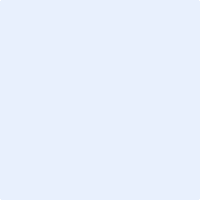 